Espinossauro, um ‘dino’ que gostava do mar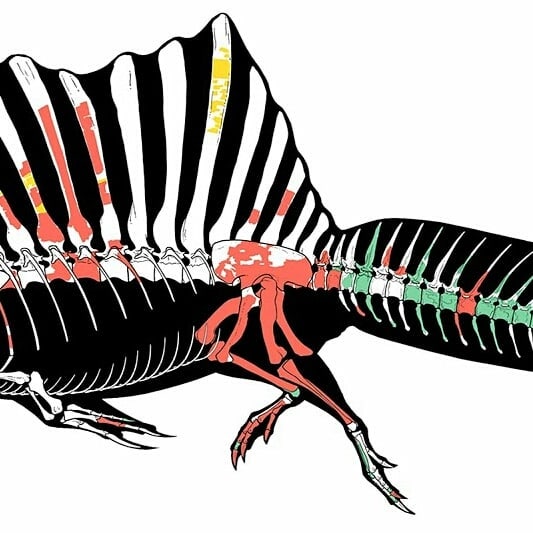 Apesar de suas proezas na natação, o Spinosaurus provavelmente não se afastou muito da terra. Sem dúvida, o spinossaurus era um nadador capaz em águas rasas, mas seus fósseis também são encontrados no interior, então provavelmente vivia bem em terra e na água.Questão 1DINOSSAUROSA partir dos registros arqueológicos, foi possível diferenciar os dinossauros e dividi-los em grupos de acordo com: a alimentação, o tamanho, os hábitos etc. Foi assim que se descobriu a existência de mais de 300 000 espécies de dinossauros no mundo todo.Verifique se as relações apresentadas a seguir são V (verdadeiras) ou F (falsas), considerando que os tamanhos foram fornecidos em metros.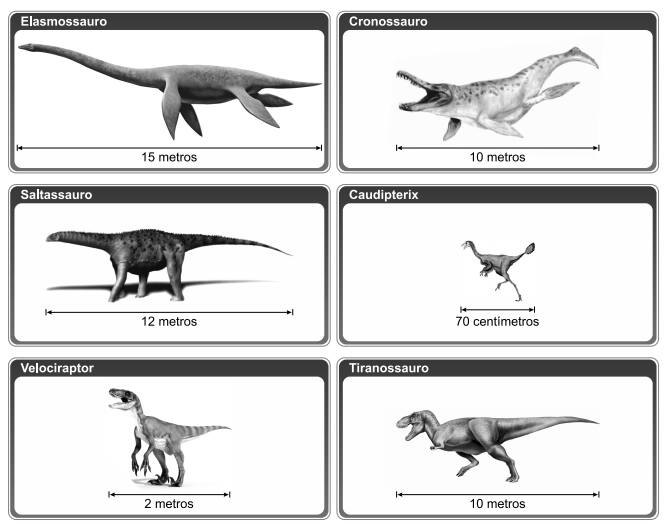 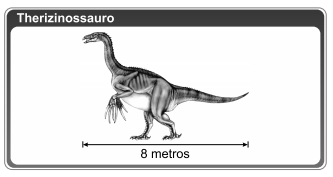 (A) O comprimento do Eslamossauro é maior do que o Tiranossauro. (__________)(B) Se somarmos a medidas do Tiranossauro com a medida do Velociraptor teremos a medida do saltossauro. (__________)(C) O Caudipterix é o maior dinossauro em comprimento. (__________)(D) Para termos a medida do comprimento do Therizinossauro, teríamos que subtrair a medida do comprimento do ____________________ da medida do comprimento do __________________________. (V)A perspectiva do monstro marinho do Cretáceo. Ilustração, https://www.quora.com/.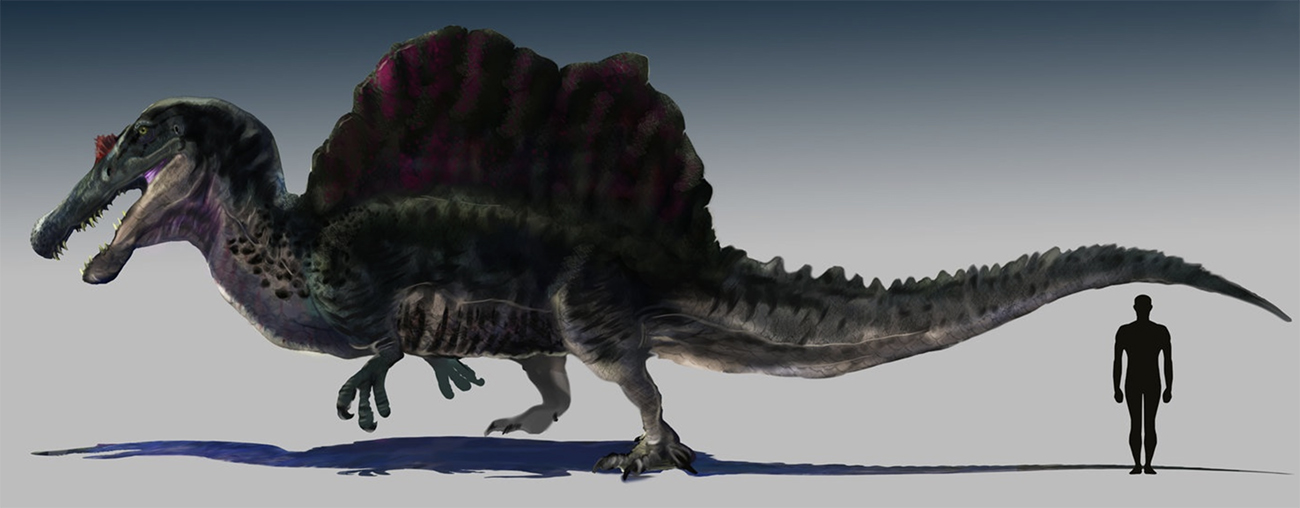 Questão 2          Um paleontólogo registrou que o tamanho dos passos de um dinossauro de uma espécie é de 1 metro de comprimento na fase adulta. O passo de um filhote é a metade do passo do adulto..            Desse modo, quantos passos o dinossauro adulto deve dar para percorrer o trajeto do ponto A ao ponto C? _________________________________________________________________          Quantos passos o dinossauro filhote dará para percorrer do ponto A ao ponto B?         ________________________________________________________________  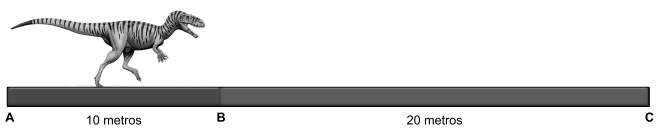 Questão 3          Algumas pessoas colecionam miniaturas de dinossauros. Os colecionadores armazenam suas miniaturas em caixinhas transparentes. Identifique os sólidos incompletos – representados abaixo – e encontre a alternativa que apresenta as faces que estão respectivamente faltando.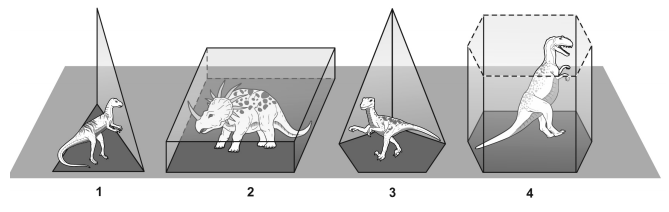 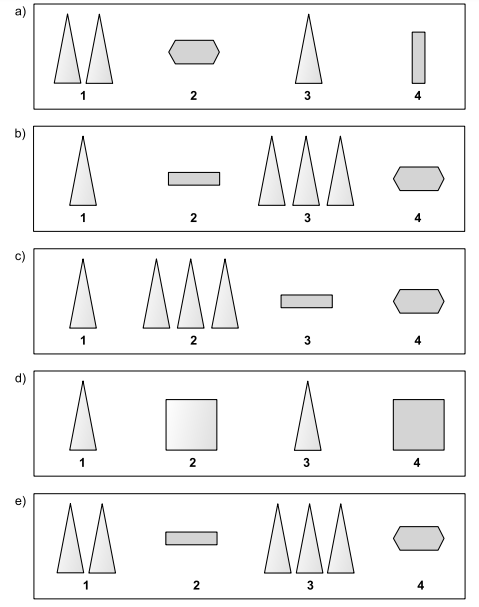 Questão 4Um grande museu paleontológico organizou uma exposição jurássica e abriu a venda de ingressos ao público em geral. Verifique o que o anúncio dessa exposição dizia: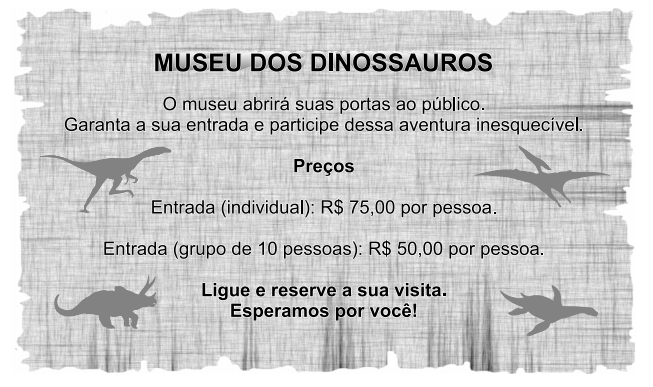 Após a divulgação do evento, o museu resolveu calcular o número de pessoas que fizeram visitas. O gráfico a seguir informa esses registros apresentando a venda ocorrida em cada categoria.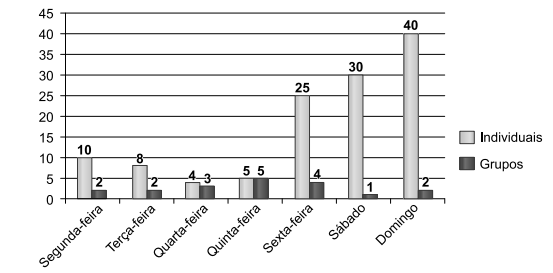 A partir das informações fornecidas, responda: Em que dia houve maior número de vendas individuais?_________________________________________________________________Em que dia houve maior número de vendas para grupos? _________________________________________________________________Questão 5Resolva o Sudoku. Não repita figuras nos quadros de 4. 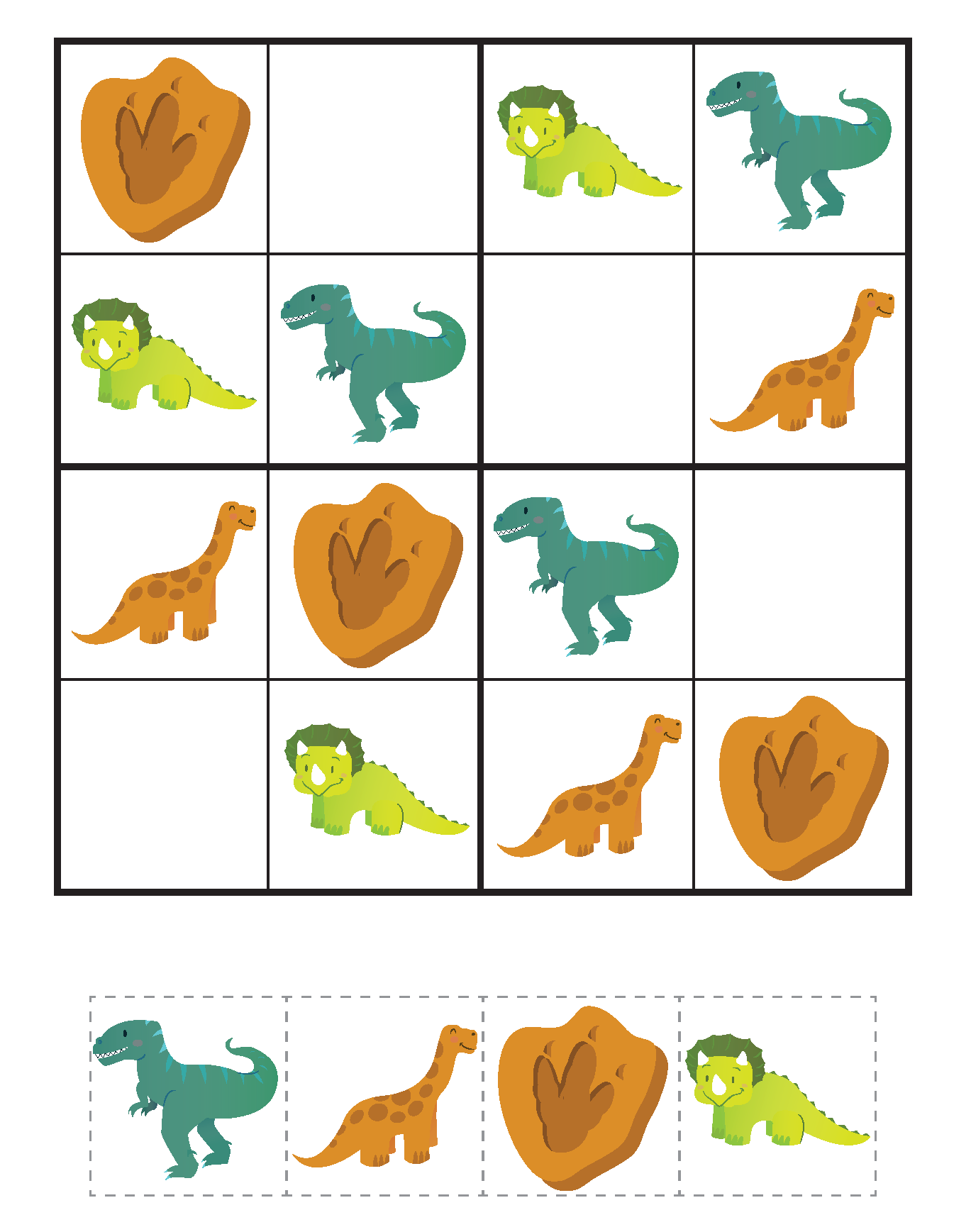 Parte superior do formulárioParte inferior do formulário